        Vadovaudamasi Lietuvos Respublikos vietos savivaldos įstatymo 15 straipsnio 2 dalies 12 punktu ir atsižvelgdama į Pagėgių savivaldybės kontrolės ir audito tarnybos 2023 m. liepos 14 d. audito išvadą Nr. K3-AI5,Pagėgių  savivaldybės  taryba  n u s p r e n d ž i a:                    1. Patvirtinti Pagėgių savivaldybės 2022 metų konsoliduotųjų finansinių ataskaitų rinkinį (pridedama).                    2. Sprendimą paskelbti Teisės aktų registre ir Pagėgių savivaldybės interneto svetainėje www.pagegiai.lt.SUDERINTA:Meras                                                                                                             Vaidas BendaravičiusAdministracijos direktorė                                                                              Dalija Irena Einikienė                  Dokumentų valdymo ir teisės skyriaus  vyresnioji specialistė                                                                                     Ingrida ZavistauskaitėDokumentų valdymo ir teisės skyriaus  vyriausioji specialistė (kalbos ir archyvo tvarkytoja)                                     Laimutė Mickevičienė  Parengė Rūta Fridrikienė,Finansų skyriaus vedėjaPagėgių savivaldybės tarybos veiklos reglamento 4 priedas PAGĖGIŲ SAVIVALDYBĖS TARYBOS SPRENDIMO PROJEKTO„DĖL PAGĖGIŲ SAVIVALDYBĖS 2022 METŲ KONSOLIDUOTŲJŲ FINANSINIŲ ATASKAITŲ RINKINIO PATVIRTINIMO“AIŠKINAMASIS RAŠTAS 2023-07-19PagėgiaiProjekto rengimą paskatinusios priežastys, parengto projekto tikslai ir uždaviniai.            Teikiamo projekto tikslas – 2022 metų Pagėgių savivaldybės konsoliduotųjų finansinių ataskaitų rinkinio patvirtinimas. Projekto iniciatoriai (institucija, asmenys ar piliečių atstovai) ir rengėjai.Savivaldybės 2022 metų biudžeto vykdymo rinkinio tvirtinimą reglamentuoja Lietuvos Respublikos viešojo sektoriaus atskaitomybės įstatymas.Rengėjas – Finansų skyriaus vedėja Rūta Fridrikienė.      3. Kaip šiuo metu yra reguliuojami projekte aptarti teisiniai santykiai. Vadovaujantis Lietuvos Respublikos vietos savivaldos įstatymo 15 straipsnio 2 dalies 12 punktu, išimtinė savivaldybės tarybos kompetencija yra savivaldybės biudžeto ir savivaldybės metinių ataskaitų rinkinio tvirtinimas. 2022 metų savivaldybės konsoliduotųjų finansinių ataskaitų rinkinys pateiktas į VSAKIS.     4. Kokios siūlomos naujos teisinio reguliavimo nuostatos, kokių teigiamų rezultatų laukiama. Vadovaujantis teisės aktais, sprendimo projektu siūloma patvirtinti Savivaldybės 2022 metų konsoliduotųjų ataskaitų rinkinį.   5. Galimos neigiamos priimto sprendimo projekto pasekmės ir kokių priemonių reikėtų imtis, kad tokių pasekmių būtų išvengta. Priėmus sprendimą neigiamų pasekmių nenumatoma.6. Kokius teisės aktus būtina priimti, kokius galiojančius teisės aktus būtina pakeisti ar pripažinti netekusiais galios priėmus sprendimo projektą.Priėmus sprendimo projektą keisti ar priimti naujų teisės aktų nereikės.    7. Sprendimo projektui įgyvendinti reikalingos lėšos, finansavimo šaltiniai. Sprendimo projekto įgyvendinimui lėšos nereikalingos.   8. Sprendimo projekto rengimo metu gauti specialistų vertinimai ir išvados. Gauta Pagėgių savivaldybės kontrolės ir audito tarnybos 2023 m. liepos 14 d. audito išvada Nr. K3-AI5  dėl 2022 metų konsoliduotųjų finansinių ataskaitų ir  konsoliduotųjų biudžeto vykdymo ataskaitų rinkinių.   9. Numatomo teisinio reguliavimo poveikio vertinimo rezultatai.Patvirtintas konsoliduotųjų finansinių ataskaitų rinkinys.10. Sprendimo projekto antikorupcinis vertinimas.  Nereikalingas.11. Kiti, iniciatoriaus nuomone, reikalingi pagrindimai ir paaiškinimai.  12. Pridedami dokumentai. Prie sprendimo projekto pridėtos tik pagrindinės (Finansinės būklės, Grynojo turto pokyčio, Pinigų srautų, Veiklos rezultatų, Aiškinamasis raštas) ataskaitos. Su visu konsoliduotųjų ataskaitų rinkiniu susipažinti galima Finansų skyriuje.Finansų skyriaus vedėja                                                                                   Rūta Fridrikienė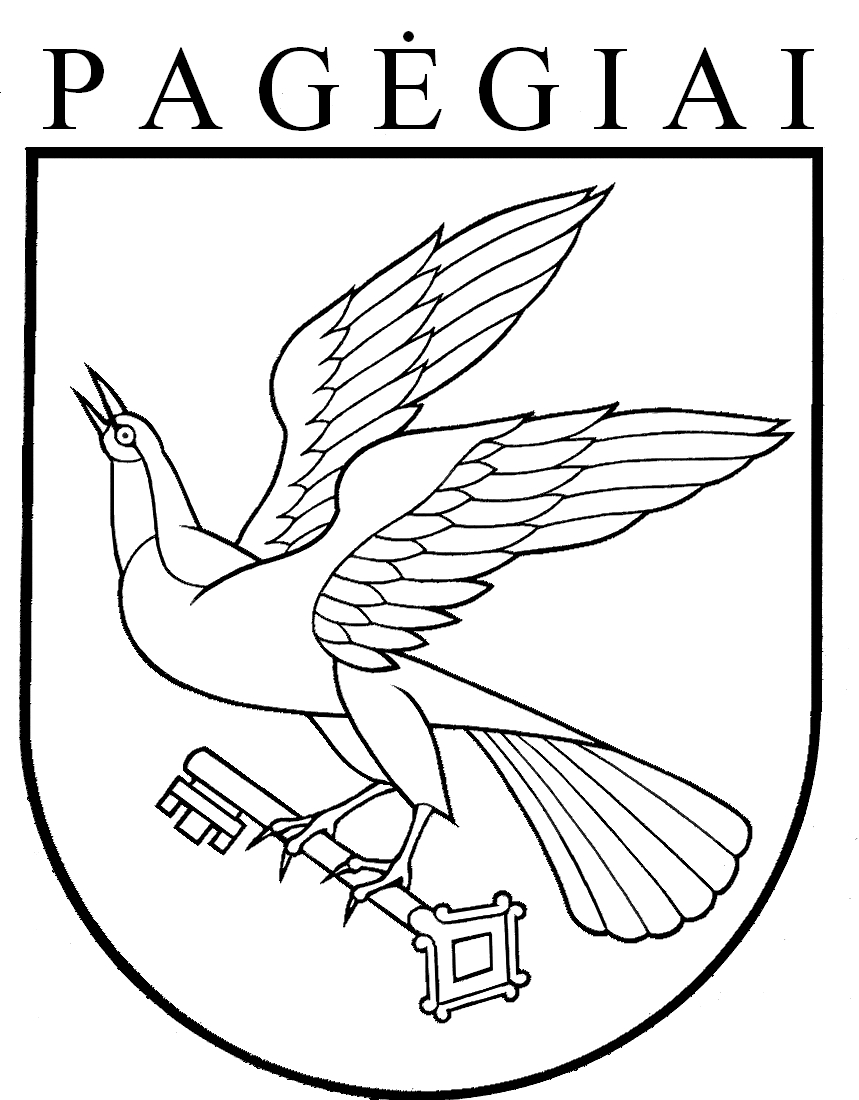 Pagėgių savivaldybės tarybasprendimasdėl pagėgių savivaldybės 2022 metų konsoliduotųjų finansinių atAskaitų rinkinio patvirtinimo2023 m. liepos 19 d. Nr. T1-138Pagėgiai